                 Акция                   «Дед Мороз в каждый дом»В ходе проведения Новогодних и Рождественских праздников волонтерами молодежного Совета Навлинского района  совместно с комиссией по делам несовершеннолетних и защите их прав проведена  благотворительная акция «Дед Мороз в каждый дом». В ходе акции были сформированы и переданы в семьи, состоящие на учете, новогодние подарки для детей. 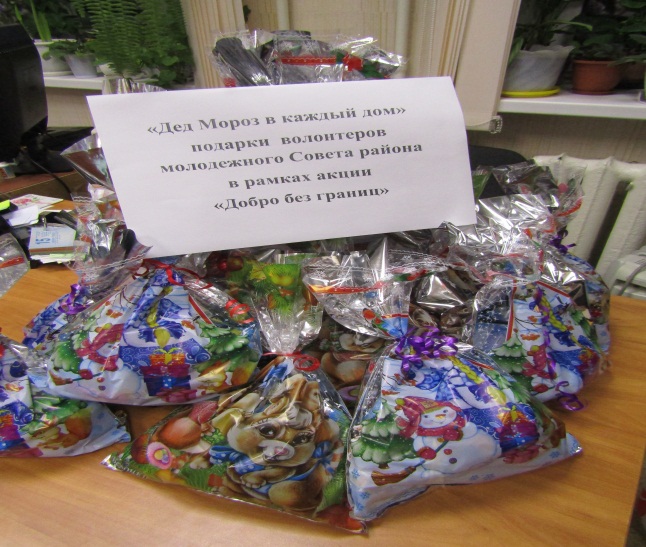 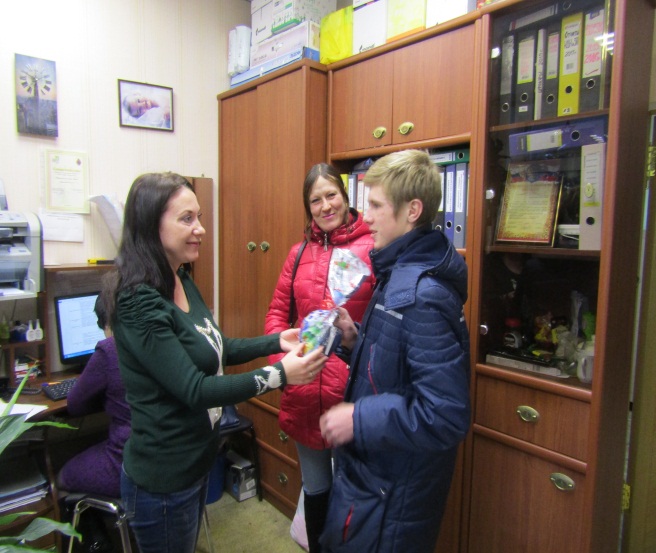 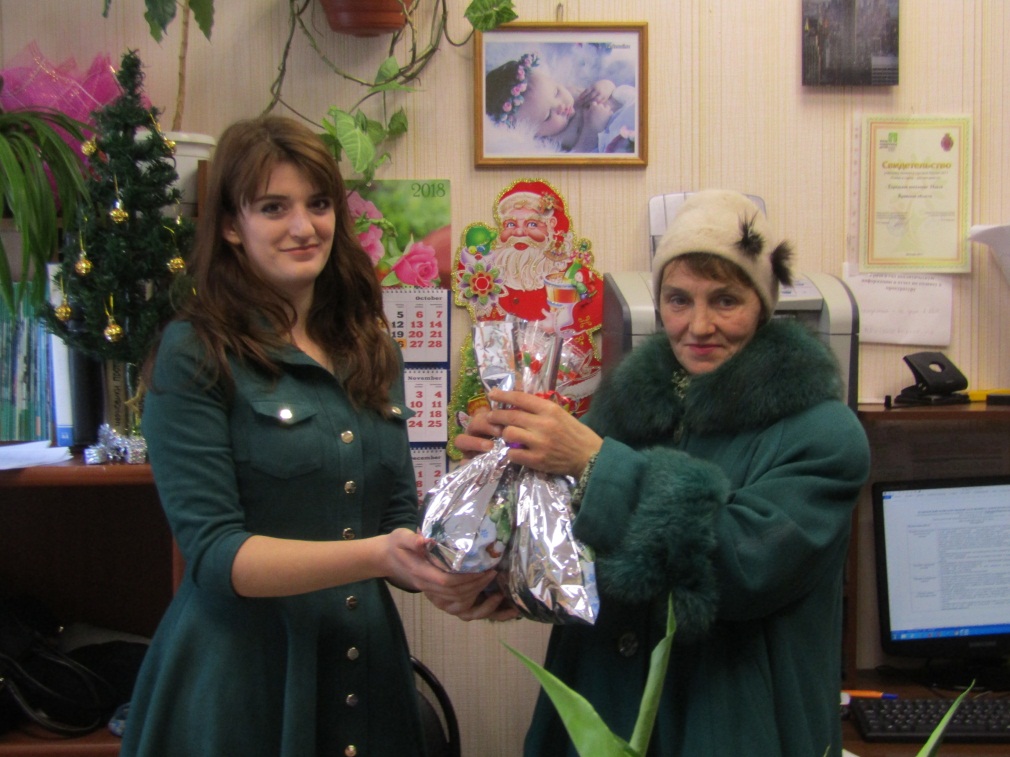 